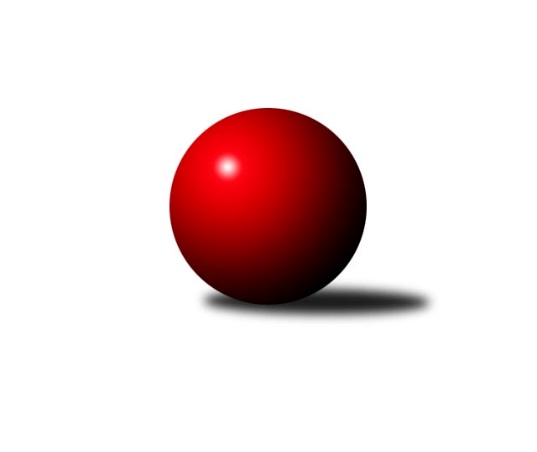 Č.2Ročník 2017/2018	24.9.2017Nejlepšího výkonu v tomto kole: 2663 dosáhlo družstvo: TJ VOKD Poruba ˝A˝Krajský přebor MS 2017/2018Výsledky 2. kolaSouhrnný přehled výsledků:TJ VOKD Poruba C	- TJ Sokol Dobroslavice ˝A˝	0:8	2270:2475	1.0:11.0	23.9.TJ Sokol Sedlnice ˝B˝	- KK Hranice ˝A˝	6:2	2435:2427	5.0:7.0	23.9.TJ Spartak Bílovec ˝A˝	- TJ VOKD Poruba ˝A˝	2:6	2574:2663	4.0:8.0	23.9.TJ Sokol Bohumín˝C˝	- KK Minerva Opava ˝B˝	3:5	2435:2460	5.0:7.0	23.9.TJ Opava ˝C˝	- TJ Unie Hlubina˝B˝	4:4	2557:2588	7.0:5.0	23.9.Kuželky Horní Benešov	- TJ Odry ˝B˝	0:8	2555:2658	3.0:9.0	24.9.Tabulka družstev:	1.	TJ Odry ˝B˝	2	2	0	0	15.0 : 1.0 	16.0 : 8.0 	 2560	4	2.	TJ VOKD Poruba ˝A˝	2	2	0	0	14.0 : 2.0 	19.0 : 5.0 	 2624	4	3.	TJ Sokol Dobroslavice ˝A˝	2	2	0	0	13.0 : 3.0 	20.0 : 4.0 	 2435	4	4.	KK Minerva Opava ˝B˝	2	2	0	0	11.0 : 5.0 	14.5 : 9.5 	 2486	4	5.	TJ Unie Hlubina˝B˝	2	1	1	0	10.0 : 6.0 	13.0 : 11.0 	 2559	3	6.	TJ Sokol Bohumín˝C˝	2	1	0	1	8.0 : 8.0 	12.0 : 12.0 	 2437	2	7.	TJ Sokol Sedlnice ˝B˝	2	1	0	1	8.0 : 8.0 	9.0 : 15.0 	 2448	2	8.	TJ Opava ˝C˝	2	0	1	1	4.0 : 12.0 	8.0 : 16.0 	 2415	1	9.	KK Hranice ˝A˝	2	0	0	2	5.0 : 11.0 	12.0 : 12.0 	 2418	0	10.	TJ Spartak Bílovec ˝A˝	2	0	0	2	5.0 : 11.0 	7.0 : 17.0 	 2446	0	11.	Kuželky Horní Benešov	2	0	0	2	2.0 : 14.0 	7.5 : 16.5 	 2512	0	12.	TJ VOKD Poruba C	2	0	0	2	1.0 : 15.0 	6.0 : 18.0 	 2350	0Podrobné výsledky kola:	 TJ VOKD Poruba C	2270	0:8	2475	TJ Sokol Dobroslavice ˝A˝	Ladislav Míka	 	 198 	 170 		368 	 0:2 	 430 	 	205 	 225		Ivo Kovářík	Radim Bezruč	 	 187 	 179 		366 	 0:2 	 396 	 	197 	 199		Karel Kuchař	Helena Hýžová	 	 183 	 182 		365 	 0:2 	 377 	 	190 	 187		Zdeněk Štefek	Rostislav Bareš	 	 209 	 197 		406 	 1:1 	 426 	 	199 	 227		Karel Ridl	Zdeněk Mžik	 	 186 	 189 		375 	 0:2 	 421 	 	207 	 214		Petr Číž	Zdeněk Hebda	 	 199 	 191 		390 	 0:2 	 425 	 	224 	 201		Martin Třečákrozhodčí: Nejlepší výkon utkání: 430 - Ivo Kovářík	 TJ Sokol Sedlnice ˝B˝	2435	6:2	2427	KK Hranice ˝A˝	Michaela Tobolová	 	 215 	 183 		398 	 1:1 	 373 	 	186 	 187		Zdeňka Terrichová	Tibor Kállai	 	 199 	 188 		387 	 0:2 	 409 	 	208 	 201		Jaroslav Ledvina	Klára Tobolová	 	 197 	 211 		408 	 2:0 	 373 	 	194 	 179		Jaroslav Brázda	Ladislav Petr	 	 217 	 226 		443 	 1:1 	 420 	 	191 	 229		František Opravil	Rostislav Kletenský	 	 204 	 218 		422 	 1:1 	 418 	 	196 	 222		Petr Pavelka	David Juřica	 	 192 	 185 		377 	 0:2 	 434 	 	231 	 203		Anna Ledvinovározhodčí: Nejlepší výkon utkání: 443 - Ladislav Petr	 TJ Spartak Bílovec ˝A˝	2574	2:6	2663	TJ VOKD Poruba ˝A˝	Karel Šnajdárek	 	 242 	 226 		468 	 1:1 	 424 	 	190 	 234		Jan Žídek	Filip Sýkora	 	 213 	 226 		439 	 0:2 	 469 	 	227 	 242		Martin Skopal	Antonín Fabík	 	 190 	 216 		406 	 1:1 	 430 	 	220 	 210		Petr Oravec	David Binar	 	 214 	 194 		408 	 1:1 	 427 	 	208 	 219		Michal Bezruč	Vladimír Štacha	 	 205 	 209 		414 	 0:2 	 478 	 	256 	 222		Jan Míka	Tomáš Binar	 	 206 	 233 		439 	 1:1 	 435 	 	212 	 223		Jiří Kratošrozhodčí: Nejlepší výkon utkání: 478 - Jan Míka	 TJ Sokol Bohumín˝C˝	2435	3:5	2460	KK Minerva Opava ˝B˝	Pavel Plaček	 	 184 	 219 		403 	 0:2 	 423 	 	199 	 224		Jan Král	Jan Stuš	 	 205 	 187 		392 	 1:1 	 385 	 	210 	 175		Renáta Smijová	Stanislav Sliwka	 	 219 	 226 		445 	 2:0 	 416 	 	218 	 198		Jana Martínková	Jaroslav Klus	 	 201 	 207 		408 	 1:1 	 413 	 	217 	 196		Jan Strnadel	Václav Kladiva	 	 174 	 199 		373 	 0:2 	 425 	 	221 	 204		Zdeněk Štohanzl	Alfréd Hermann	 	 209 	 205 		414 	 1:1 	 398 	 	215 	 183		Tomáš Králrozhodčí: Nejlepší výkon utkání: 445 - Stanislav Sliwka	 TJ Opava ˝C˝	2557	4:4	2588	TJ Unie Hlubina˝B˝	Barbora Víchová	 	 188 	 209 		397 	 0:2 	 488 	 	274 	 214		Pavel Marek	Jan Kořený	 	 218 	 212 		430 	 2:0 	 397 	 	194 	 203		Roman Grüner	Václav Boháčik	 	 209 	 216 		425 	 1:1 	 438 	 	207 	 231		Václav Rábl	Jana Tvrdoňová	 	 193 	 212 		405 	 2:0 	 387 	 	180 	 207		Josef Hájek	Rudolf Tvrdoň	 	 219 	 226 		445 	 1:1 	 433 	 	227 	 206		Radmila Pastvová	Karel Škrobánek	 	 241 	 214 		455 	 1:1 	 445 	 	222 	 223		Petr Chodurarozhodčí: Nejlepší výkon utkání: 488 - Pavel Marek	 Kuželky Horní Benešov	2555	0:8	2658	TJ Odry ˝B˝	David Schiedek	 	 212 	 218 		430 	 1:1 	 431 	 	221 	 210		Ondřej Gajdičiar	Jaromír Martiník	 	 198 	 229 		427 	 0:2 	 453 	 	223 	 230		Jana Frydrychová	Jaroslav Lakomý	 	 205 	 204 		409 	 0:2 	 425 	 	220 	 205		Jiří Madecký	Miroslav Procházka	 	 201 	 223 		424 	 0:2 	 467 	 	239 	 228		Daniel Malina	Martin Weiss	 	 208 	 230 		438 	 1:1 	 439 	 	236 	 203		Jan Frydrych	Martin Koraba	 	 196 	 231 		427 	 1:1 	 443 	 	215 	 228		Stanislava Ovšákovározhodčí: Nejlepší výkon utkání: 467 - Daniel MalinaPořadí jednotlivců:	jméno hráče	družstvo	celkem	plné	dorážka	chyby	poměr kuž.	Maximum	1.	Pavel Marek 	TJ Unie Hlubina˝B˝	468.00	305.5	162.5	1.5	2/2	(488)	2.	Jan Míka 	TJ VOKD Poruba ˝A˝	468.00	319.5	148.5	5.5	2/2	(478)	3.	Martin Weiss 	Kuželky Horní Benešov	443.00	296.5	146.5	3.5	2/2	(448)	4.	Petr Chodura 	TJ Unie Hlubina˝B˝	442.50	305.5	137.0	3.5	2/2	(445)	5.	Jana Frydrychová 	TJ Odry ˝B˝	442.00	296.0	146.0	7.0	2/2	(453)	6.	Jan Král 	KK Minerva Opava ˝B˝	438.50	294.5	144.0	4.0	2/2	(454)	7.	Karel Šnajdárek 	TJ Spartak Bílovec ˝A˝	437.50	308.0	129.5	5.0	2/2	(468)	8.	Martin Skopal 	TJ VOKD Poruba ˝A˝	435.00	294.0	141.0	6.0	2/2	(469)	9.	Jana Martínková 	KK Minerva Opava ˝B˝	434.00	293.0	141.0	4.0	2/2	(452)	10.	Anna Ledvinová 	KK Hranice ˝A˝	433.00	290.0	143.0	3.5	2/2	(434)	11.	Jaromír Martiník 	Kuželky Horní Benešov	431.00	295.5	135.5	6.5	2/2	(435)	12.	Stanislava Ovšáková 	TJ Odry ˝B˝	429.00	296.5	132.5	4.5	2/2	(443)	13.	Jan Žídek 	TJ VOKD Poruba ˝A˝	428.00	308.0	120.0	5.5	2/2	(432)	14.	Tomáš Král 	KK Minerva Opava ˝B˝	427.50	293.0	134.5	3.5	2/2	(457)	15.	Karel Škrobánek 	TJ Opava ˝C˝	427.50	295.5	132.0	5.5	2/2	(455)	16.	David Schiedek 	Kuželky Horní Benešov	427.50	298.0	129.5	6.5	2/2	(430)	17.	Petr Oravec 	TJ VOKD Poruba ˝A˝	426.00	291.5	134.5	7.5	2/2	(430)	18.	Petr Pavelka 	KK Hranice ˝A˝	426.00	295.5	130.5	2.5	2/2	(434)	19.	Jiří Kratoš 	TJ VOKD Poruba ˝A˝	425.00	294.5	130.5	3.5	2/2	(435)	20.	Radmila Pastvová 	TJ Unie Hlubina˝B˝	425.00	301.5	123.5	7.5	2/2	(433)	21.	Jan Strnadel 	KK Minerva Opava ˝B˝	423.50	286.5	137.0	3.5	2/2	(434)	22.	Filip Sýkora 	TJ Spartak Bílovec ˝A˝	423.50	297.5	126.0	8.0	2/2	(439)	23.	Jaroslav Klus 	TJ Sokol Bohumín˝C˝	423.00	300.0	123.0	5.0	2/2	(438)	24.	Jan Frydrych 	TJ Odry ˝B˝	422.50	290.5	132.0	4.5	2/2	(439)	25.	Václav Rábl 	TJ Unie Hlubina˝B˝	420.50	292.0	128.5	8.5	2/2	(438)	26.	Ivo Kovářík 	TJ Sokol Dobroslavice ˝A˝	420.00	279.5	140.5	3.0	2/2	(430)	27.	Zdeněk Štohanzl 	KK Minerva Opava ˝B˝	419.00	294.0	125.0	7.0	2/2	(425)	28.	Jiří Madecký 	TJ Odry ˝B˝	417.50	291.0	126.5	8.5	2/2	(425)	29.	Ladislav Petr 	TJ Sokol Sedlnice ˝B˝	417.00	294.0	123.0	7.5	2/2	(443)	30.	Rudolf Tvrdoň 	TJ Opava ˝C˝	416.50	279.0	137.5	7.5	2/2	(445)	31.	Karel Kuchař 	TJ Sokol Dobroslavice ˝A˝	415.50	281.5	134.0	6.5	2/2	(435)	32.	Martin Třečák 	TJ Sokol Dobroslavice ˝A˝	415.50	282.0	133.5	5.0	2/2	(425)	33.	Klára Tobolová 	TJ Sokol Sedlnice ˝B˝	414.50	285.0	129.5	4.5	2/2	(421)	34.	Zdeněk Hebda 	TJ VOKD Poruba C	414.50	288.5	126.0	7.0	2/2	(439)	35.	Ondřej Gajdičiar 	TJ Odry ˝B˝	414.00	282.5	131.5	2.0	2/2	(431)	36.	František Opravil 	KK Hranice ˝A˝	413.50	284.5	129.0	6.5	2/2	(420)	37.	Martin Koraba 	Kuželky Horní Benešov	411.50	289.5	122.0	6.0	2/2	(427)	38.	Rostislav Kletenský 	TJ Sokol Sedlnice ˝B˝	411.00	288.0	123.0	6.0	2/2	(422)	39.	Petr Číž 	TJ Sokol Dobroslavice ˝A˝	408.00	287.0	121.0	6.0	2/2	(421)	40.	Vladimír Štacha 	TJ Spartak Bílovec ˝A˝	407.50	267.5	140.0	7.0	2/2	(414)	41.	Pavel Plaček 	TJ Sokol Bohumín˝C˝	407.00	283.5	123.5	6.0	2/2	(411)	42.	Alfréd Hermann 	TJ Sokol Bohumín˝C˝	405.50	278.0	127.5	8.5	2/2	(414)	43.	Roman Grüner 	TJ Unie Hlubina˝B˝	405.50	291.5	114.0	9.0	2/2	(414)	44.	Rostislav Bareš 	TJ VOKD Poruba C	404.00	286.5	117.5	5.0	2/2	(406)	45.	Miroslav Procházka 	Kuželky Horní Benešov	404.00	289.5	114.5	8.5	2/2	(424)	46.	Stanislav Sliwka 	TJ Sokol Bohumín˝C˝	401.50	272.0	129.5	5.5	2/2	(445)	47.	Václav Kladiva 	TJ Sokol Bohumín˝C˝	399.50	280.5	119.0	8.0	2/2	(426)	48.	David Juřica 	TJ Sokol Sedlnice ˝B˝	398.00	284.0	114.0	10.0	2/2	(419)	49.	Jaroslav Ledvina 	KK Hranice ˝A˝	397.50	283.0	114.5	10.0	2/2	(409)	50.	Michaela Tobolová 	TJ Sokol Sedlnice ˝B˝	393.50	280.0	113.5	8.5	2/2	(398)	51.	Antonín Fabík 	TJ Spartak Bílovec ˝A˝	393.00	278.5	114.5	10.0	2/2	(406)	52.	Zdeněk Mžik 	TJ VOKD Poruba C	389.50	269.5	120.0	6.0	2/2	(404)	53.	Jan Kořený 	TJ Opava ˝C˝	388.00	273.5	114.5	9.5	2/2	(430)	54.	Barbora Víchová 	TJ Opava ˝C˝	383.50	272.5	111.0	12.0	2/2	(397)	55.	Zdeňka Terrichová 	KK Hranice ˝A˝	380.00	264.5	115.5	9.0	2/2	(387)	56.	Ladislav Míka 	TJ VOKD Poruba C	377.00	257.5	119.5	8.5	2/2	(386)	57.	Zdeněk Štefek 	TJ Sokol Dobroslavice ˝A˝	366.00	257.0	109.0	10.0	2/2	(377)		Daniel Malina 	TJ Odry ˝B˝	467.00	324.0	143.0	10.0	1/2	(467)		Pavel Hrabec 	TJ VOKD Poruba ˝A˝	456.00	316.0	140.0	7.0	1/2	(456)		Renáta Janyšková 	TJ Sokol Sedlnice ˝B˝	441.00	300.0	141.0	3.0	1/2	(441)		Tomáš Binar 	TJ Spartak Bílovec ˝A˝	439.00	298.0	141.0	4.0	1/2	(439)		Michal Bezruč 	TJ VOKD Poruba ˝A˝	427.00	288.0	139.0	8.0	1/2	(427)		Karel Ridl 	TJ Sokol Dobroslavice ˝A˝	426.00	286.0	140.0	7.0	1/2	(426)		Václav Boháčik 	TJ Opava ˝C˝	425.00	292.0	133.0	7.0	1/2	(425)		Lukáš Trojek 	TJ VOKD Poruba C	418.00	293.0	125.0	7.0	1/2	(418)		Jaroslav Lakomý 	Kuželky Horní Benešov	409.00	285.0	124.0	6.0	1/2	(409)		David Binar 	TJ Spartak Bílovec ˝A˝	408.00	295.0	113.0	5.0	1/2	(408)		Lucie Bogdanowiczová 	TJ Sokol Bohumín˝C˝	408.00	301.0	107.0	8.0	1/2	(408)		Pavel Krompolc 	TJ Unie Hlubina˝B˝	407.00	274.0	133.0	6.0	1/2	(407)		Jana Tvrdoňová 	TJ Opava ˝C˝	405.00	295.0	110.0	10.0	1/2	(405)		Daniel Ševčík  st.	TJ Odry ˝B˝	403.00	298.0	105.0	9.0	1/2	(403)		Mariusz Gierczak 	TJ Opava ˝C˝	402.00	291.0	111.0	9.0	1/2	(402)		Lumír Kocián 	TJ Sokol Dobroslavice ˝A˝	394.00	273.0	121.0	3.0	1/2	(394)		Jan Stuš 	TJ Sokol Bohumín˝C˝	392.00	287.0	105.0	13.0	1/2	(392)		Tibor Kállai 	TJ Sokol Sedlnice ˝B˝	387.00	262.0	125.0	7.0	1/2	(387)		Josef Hájek 	TJ Unie Hlubina˝B˝	387.00	279.0	108.0	15.0	1/2	(387)		Renáta Smijová 	KK Minerva Opava ˝B˝	385.00	269.0	116.0	14.0	1/2	(385)		Jana Martiníková 	Kuželky Horní Benešov	380.00	267.0	113.0	14.0	1/2	(380)		Jaroslav Brázda 	KK Hranice ˝A˝	373.00	276.0	97.0	11.0	1/2	(373)		Radim Bezruč 	TJ VOKD Poruba C	366.00	260.0	106.0	13.0	1/2	(366)		Helena Hýžová 	TJ VOKD Poruba C	365.00	269.0	96.0	15.0	1/2	(365)		Rostislav Klazar 	TJ Spartak Bílovec ˝A˝	363.00	249.0	114.0	10.0	1/2	(363)		Jiří Terrich 	KK Hranice ˝A˝	362.00	277.0	85.0	18.0	1/2	(362)		Milan Binar 	TJ Spartak Bílovec ˝A˝	359.00	254.0	105.0	8.0	1/2	(359)		Karel Vágner 	KK Minerva Opava ˝B˝	301.00	248.0	53.0	27.0	1/2	(301)Sportovně technické informace:Starty náhradníků:registrační číslo	jméno a příjmení 	datum startu 	družstvo	číslo startu9004	Karel Šnajdárek	23.09.2017	TJ Spartak Bílovec ˝A˝	2x18799	Jan Žídek	23.09.2017	TJ VOKD Poruba ˝A˝	2x19195	Jan Strnadel	23.09.2017	KK Minerva Opava ˝B˝	2x6771	Ladislav Míka	23.09.2017	TJ VOKD Poruba C	2x14960	Petr Oravec	23.09.2017	TJ VOKD Poruba ˝A˝	2x
Hráči dopsaní na soupisku:registrační číslo	jméno a příjmení 	datum startu 	družstvo	Program dalšího kola:3. kolo30.9.2017	so	9:00	TJ Sokol Dobroslavice ˝A˝ - TJ VOKD Poruba ˝A˝	30.9.2017	so	9:00	KK Hranice ˝A˝ - TJ Opava ˝C˝	30.9.2017	so	9:00	KK Minerva Opava ˝B˝ - TJ Sokol Sedlnice ˝B˝	30.9.2017	so	9:00	TJ Odry ˝B˝ - TJ Sokol Bohumín˝C˝	30.9.2017	so	9:00	TJ VOKD Poruba C - Kuželky Horní Benešov	Nejlepší šestka kola - absolutněNejlepší šestka kola - absolutněNejlepší šestka kola - absolutněNejlepší šestka kola - absolutněNejlepší šestka kola - dle průměru kuželenNejlepší šestka kola - dle průměru kuželenNejlepší šestka kola - dle průměru kuželenNejlepší šestka kola - dle průměru kuželenNejlepší šestka kola - dle průměru kuželenPočetJménoNázev týmuVýkonPočetJménoNázev týmuPrůměr (%)Výkon2xPavel MarekHlubina B4882xPavel MarekHlubina B118.564882xJan MíkaVOKD A4782xJan MíkaVOKD A113.244781xMartin SkopalVOKD A4691xMartin SkopalVOKD A111.14691xKarel ŠnajdárekBílovec A4681xKarel ŠnajdárekBílovec A110.874681xDaniel MalinaTJ Odry B4671xKarel ŠkrobánekOpava C110.554551xKarel ŠkrobánekOpava C4551xDaniel MalinaTJ Odry B109.9467